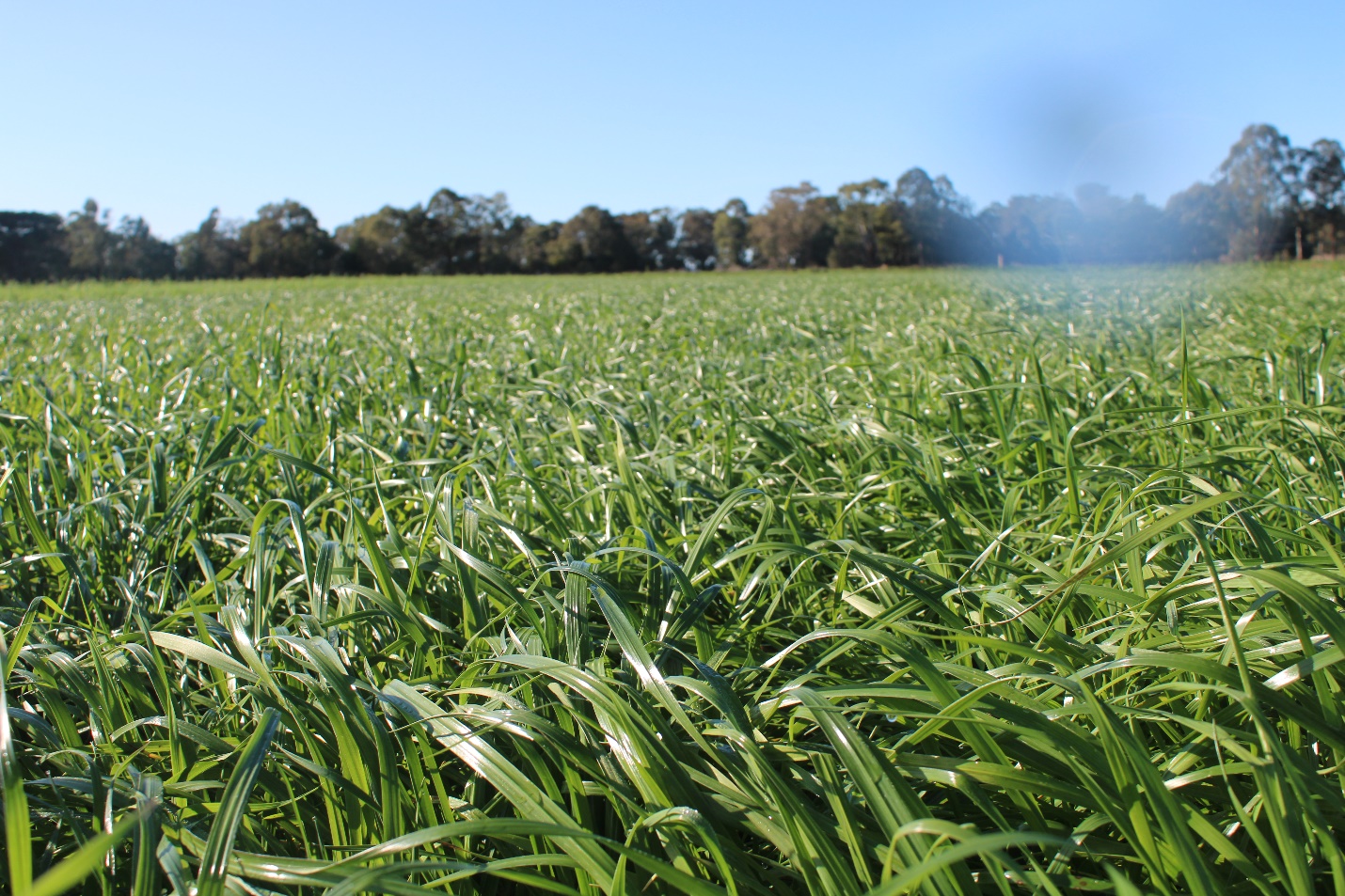 Macalister Demonstration FarmLatest Farm Data 12/12/2023Farm insightsThe last two months have been difficult given the extreme weather events. This has impacted on pasture and cow production however the farm has got through with minimal damage to the pastures. One round of fertiliser was not applied due to the wet conditions. Urea is now being applied at 80kg/ha and we are seeing the pastures bounce back quickly after grazing. Pasture management has been excellent with no paddocks needing to be topped and seed head is just starting to be noticeable in the early to mid-flowering varieties. The export heifers are being utilised to manage the residuals by following the milkers if required. Docks have been sprayed with a good kill, but the paddocks chosen for summer crop are too wet to be sown down and a decision has been made to leave them until mid-February and sow down to Italian ryegrass. They will also be cleaned up with a follow up spray prior to sowing for optimum weed control. The laneways are in good order and have had minimal damage from the flooding. Spraying of channel banks will continue with a focus on the thistles and blackberries.Cow health and condition is generally very good with only 10 cows in the red herd at present. The last three herd tests have identified five cows which have high BMCC, these cows have now been moved to the red herd. Given the climatic conditions the pastures will have spore counts and the herd will be monitored for Facial eczema. The supplementary feed will return to wheat with the addition of calci-prill with the possibility of zinc being added if required.Cows On Farm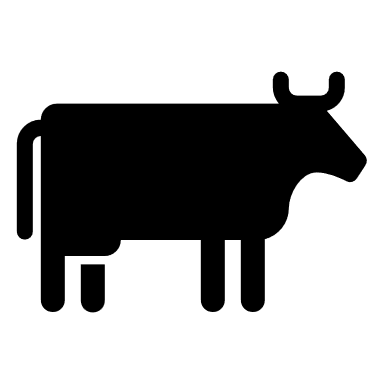 Milk Solids/Cow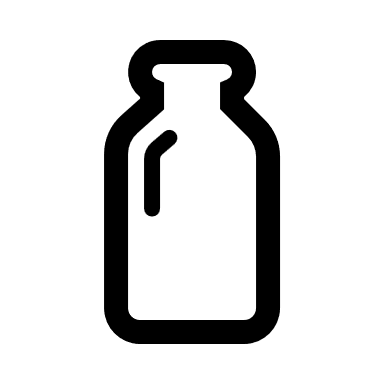 Pasture Cover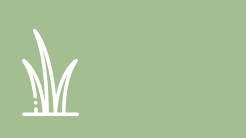 2801.47kg/MS2400kgDM/HaPasture Growth Rate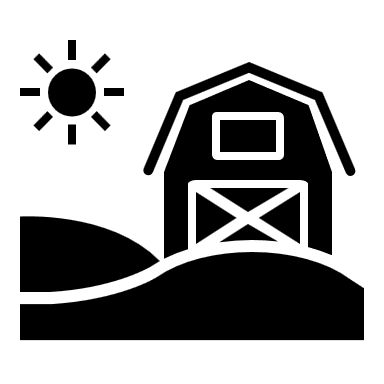 Rotation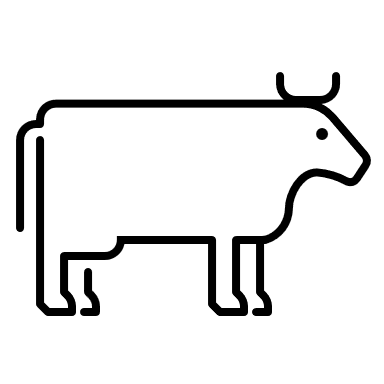 Rainfall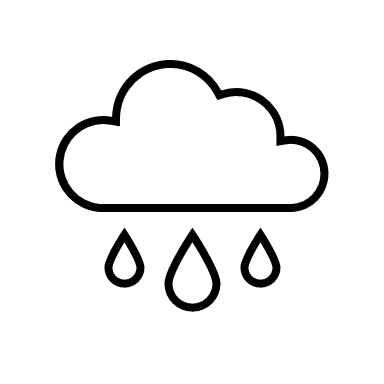 65-70kgDM/Ha 22Days166mmKey Numbers12/9/202310/10/23 14/11/202312/12/2023Farm Area7373  7373 Grazing Ha available to vat5050 50  63Renovated Pasture (Ha)1010  1010 Stock NumbersCows currently milking to vat224280 276 270 Cows currently not milking to vat10 0 5 10Total cows on farm280280  281280 Milk ProductionBMCC target below 250238209 185  217Milk solids per cow (kg/MS/cow)1.861.86 1.80  1.47Fat %4.254.09  4.16 4.11Protein %3.353.49 3.34  3.45Feed BudgetAverage pasture cover26502500 2300 2400 Current pasture fed (kgDM/cow)1212  1212 Current concentrate fed (kgDM/cow)6 66 6 Current demand per cow (kgDM/cow)18 18 18 18Stocking rate (cows/Ha)3.95 5.65.52 4.44 Pasture growth rate (kgDM/Ha)65-70 60-70 65.-7565-75 Pre-grazing cover (kgDM/Ha)29002800  26502650 Residual (kgDM/Ha)15501500 1500  1500Round length (Days)30 2325 22 Farm ConditionsSoil temperature (degree C)1313  15 16Rainfall (MM)22 4 166Irrigation days this last fortnight (days)20  3 2